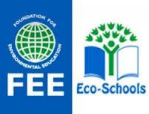 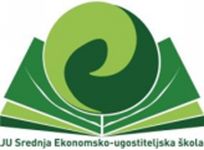 Akcioni plan cirkularne ekomonije – JU Srednja ekonomsko-ugostiteljska škola, Nikšić,					školska 2023/24. god.Prijedlog plana djelovanja se može mijenjati i dopunjati tokom školske godine.Aktivnosti/zadaciNosilacVrijemeIndikator postignućaAktivnosti i akcije u oblasti ljudskih resursaAktivnosti i akcije u oblasti ljudskih resursaAktivnosti i akcije u oblasti ljudskih resursaAktivnosti i akcije u oblasti ljudskih resursaUspostavljanje zelenog tima u školi od učenika prvog, drugog, trećeg i četvrtog razredaRukovodstvo škole, članovi Eko škole, nastavniciOktobar/novembar-uključeni učenici  svakog razreda, zapisnik Razviti sistem vrijednosti u skladu sa ciljevima održivog razvoja zajedniceRazviti sistem vrijednosti u skladu sa ciljevima održivog razvoja zajedniceRazviti sistem vrijednosti u skladu sa ciljevima održivog razvoja zajedniceRazviti sistem vrijednosti u skladu sa ciljevima održivog razvoja zajedniceIzrada akcionog plana eko školeKoordinator, članovi Odbora Eko-školeseptembar-Izrađen akcioni plan, postavljen na veb stranicu Eko školeOdabir najmanje 3 teme ili cilja Održivog razvoja koji će biti realizovani tokom školske godinečlanovi Odbora Eko-škole               Septembar/oktobar-odabrana najmanje 3 cilja (Klimatske promjene, Potrošnja i otpad, Cirkularna ekonomija, Energija, Školsko dvorište)-zapisnikCirkularna ekonomija (CE)-učešće na nacionalnim i međunarodnim konkursima iz oblasti CE (Energija podvučeno zelenom, Zajedno za IDEAlnu okolinu, Eco-school,…)-učešće u projektu Zavoda za školstvo E-SPACE-radionice sa učenicima na temu CE-realizacija projekata iz oblasti CE (Fashion revolution)- Litter Less Plus Educational Grants-Podizanje svijesti nastavnika i učenika o konceptu CE-Kviz znanja o CE -Radionice izrade modela na 3 D štampaču za zajednički mural- Dodatna afirmacija koncepta CE za nastavnike, izrada vodiča od strane Zavoda za školstvo-Organizovanje sajma čiji je cilj podsticanje i afirmacija  domaćih proizvoda-Zainteresovani nastavici završili tečaj GAIA Circular Economy Course-Unapređenje sistema upravljanja otpadom u školi kroz efikasnije korišćenje otpada u CE- Unapređenje školske  infrastrukture za primano  odvajanje-Izrađen Plan podizanja svijesti učenika kroz najmanje 3 modula o CE i održivomrazvoju-Podrška nastavnicima kuvarstva za unapređenje sistema upravljanja hranom, viškovima hrane i otpadom od hrane u kontekstu CE-Podrška školi za  primjenu zelenih javnih nabavki i dobrovoljnih instrumenata iz oblasti zaštite životne sredine- Realizovati program  radionica „repair caffee“ – popravljanje različitih  proizvodačlanovi Odbora Eko škole, učenici, nastavniciseptembar/jun-odobreni projekti-fotografije, videozapisi- Educational Grant for    Circular Economy Projects, ugovori, fotografije, video zapisi-ugovori, fotografije-Zapisnici o sprovedenim radionicama-izvještaji, objave na društvenim mrežama-broj učenika učesnika kviza znanja-izvještaji sa časova, pripreme za čas na  temu CE-sajt Zavoda za školstvo (vodič)-međunarodni sertifikat-ugovori sa otkupljivačima otpada o predatim količinama (Ukupna količina komunalnog  otpada pripremljenog za ponovnu upotrebu ili recikliranje  od ukupne količine sakupljenog komunalnog otpada)-Broj novih korpi za  primarno odlaganje-komposter stavljen u funkciju-Broj godišnje realizovanih ZeJN iz odgovarajućih grupa dobara, usluga i radova- Organizovana  radionicaUnaprijediti postojeća i stvarati nova partnerstva i strateška partnerstva sa civilnim sektoromUnaprijediti postojeća i stvarati nova partnerstva i strateška partnerstva sa civilnim sektoromUnaprijediti postojeća i stvarati nova partnerstva i strateška partnerstva sa civilnim sektoromUnaprijediti postojeća i stvarati nova partnerstva i strateška partnerstva sa civilnim sektoromUčešće u međunarodnim, nacionalnim I lokalnim projektima iz oblasti z.ž.sredine I održivog razvoja-učešće u projektima lokalnih NVO koje se bave ovom temom članovi Odbora Eko-škole, učeniciDecembar/jun-izrađeni materijali tokom trajanja projekata (posteri, pp prezentacije, video zapisi I sl.)-fotografijeRazvijati mreže volontera i promovisanje volonterskog radaRazvijati mreže volontera i promovisanje volonterskog radaRazvijati mreže volontera i promovisanje volonterskog radaRazvijati mreže volontera i promovisanje volonterskog radaUčenici, članovi Odbora Eko-škole kao edukatori, učesnici akcija lokalnih NVO-a koje se bave zaštitom životne sredineUčenici, nastavnik koordinatorOktobar-jun-fotografije-anketni listići -potpisi prisutnihPovezivanje sa kurikulumomNastavnici, učeniciDo kraja školske godine-na svim nivoima I na svim razredima kroz sve nastavne predmete uključena pitanja CE i održivog razvoja-popis nastavnih jedinica o CE po modulima-pripreme za časove, fotografije sa časovaIzrađeni nastavni materijali i radovi učenika objavljeni na veb stranici EkoškolePodsticati kulturno i ekološko bogatstvo, obrazovanje i potencijalPodsticati kulturno i ekološko bogatstvo, obrazovanje i potencijalPodsticati kulturno i ekološko bogatstvo, obrazovanje i potencijalPodsticati kulturno i ekološko bogatstvo, obrazovanje i potencijalSprovođenje ekološke akcije čišćenja i ozelenjavanja školskog dvorištaUčenici, nastavniciTokom školske godine-zasađene zelene površine, rekultivisano dvorište-fotografijeUnaprijediti upravljanje životnom sredinom na nivou škole i lokalne zajedniceUnaprijediti upravljanje životnom sredinom na nivou škole i lokalne zajedniceUnaprijediti upravljanje životnom sredinom na nivou škole i lokalne zajedniceUnaprijediti upravljanje životnom sredinom na nivou škole i lokalne zajednicePriprema i sprovođenje ekološke akcije prikupljanja starog papira, plastične ambalaže I limenkiučenicidecembar-jun-sakupljene sekundarne sirovine -fotografije, ugovori o prodatim količinama sirovina